Checklist for Module 04- How to motivate your EmployeesUnderstand the theory about individuals´s motivation Differences between intrinsic and extrinsic motivationGeneral methods and tips about “How to motivate your Employees” Knowledge about “How to measure Employee Motivation”Learn about “How to improve Employee Motivation” Understands expectations , goals and motivation 
of business Generation Z (Talent 4.0)Motivating Employees with internal feedback and communicationClassify the basic needs of employees Indicators to measure employee motivationBest practice “How to create a positive company culture”Work group discussion “What motivates you to go to work?“Familiarize yourself with effective tools and methods to successfully improve employee motivation (Toolbox Talent 4.0)Work in groups and explore questions on talent development found in the worksheets of the module To find out more go to our project website t4lent.eu or our facebook page @t4lent.eu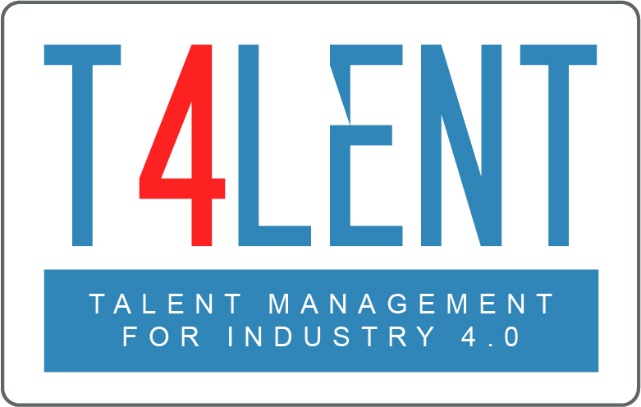 